Odporúčané pomôcky do 3. – 4. ročníka  Zošit č. 523 - 20 ks (SJL, MAT, ANJ)
 Zošit č. 624 - 1 ks (slovníček) 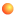  Zošit č. 5110 - 1 ks  (štvorčekový)	 Zošit č. 440 - 1 ks (veľký, čistý - na geometriu)	 ceruzka č. 2, č. 3 / po 2 ks  modré pero + zelené pero 
 farebné pastelky 
 guma, strúhadlo na ceruzkytrojuholníkové pravítko s ryskoukružidlo  toaletný papier - 3 rolky, mydlo prezuvky (nie šľapky)
Výtvarná výchova: (uložené v krabici) 
 vodové farby
 temperové farby v tube, paleta
 štetec plochý (č. 12)
 štetec okrúhly (č. 8)
 plastelína
 voskové pastelky 
 lepidlo (Wurstol) + lepidlo tyčinkové 
 nožnice
 pohár na vodu
 výkresy A3 10 ks (vložiť do igelitovej tašky, neprekladať)
 výkresy A4 20 ks (vložiť do igelitovej tašky)
 farebný papier (sada)
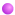 Telesná výchova: (uložené v plátennom vrecúšku)
 tričko
 krátke nohavice
 ponožky
 tepláková súprava
 tenisky / cvičky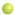 